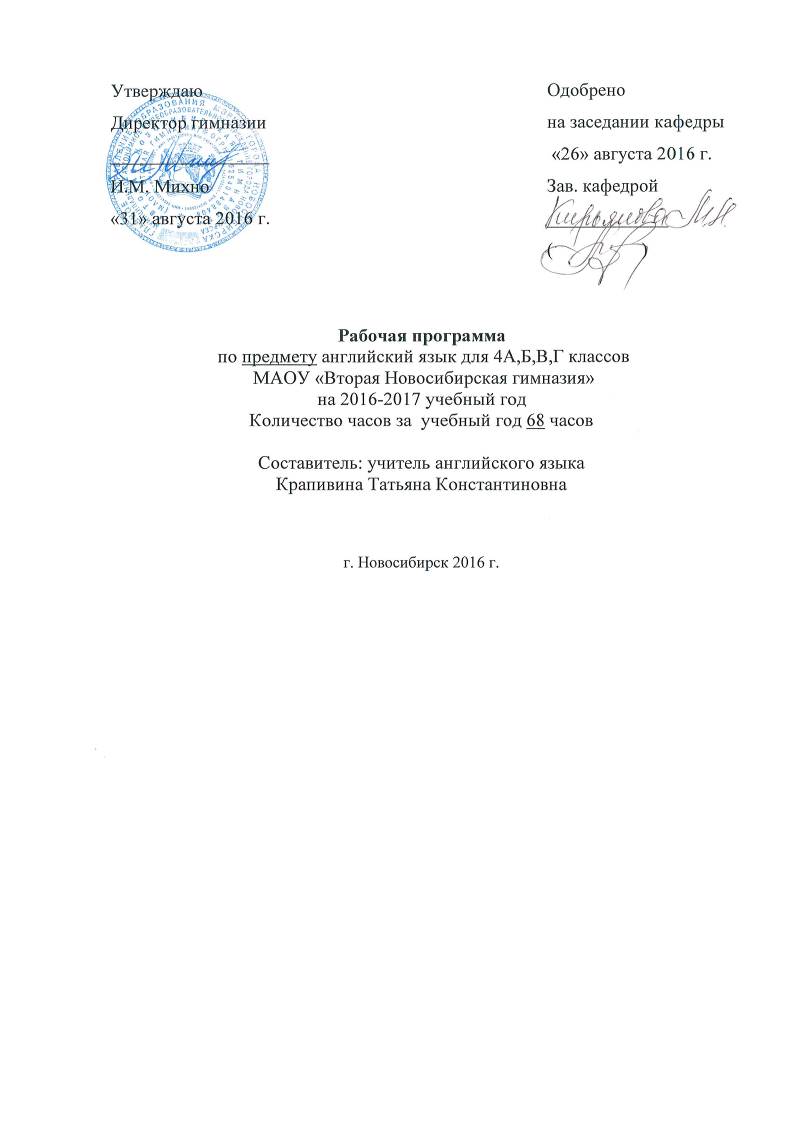 Пояснительная запискак рабочей программе по английскому языкув 4а, б, в, г классах«Второй Новосибирской гимназии»на 2016-2017учебный годИнтеграция России в европейское общеобразовательное пространство, процесс реформирования и модернизации российской школьной системы образования в целом и языкового образования в частности привели к переосмыслению целей, задач и содержания обучения иностранным языкам. Современные тенденции обучения иностранным языкам предусматривают тесную взаимосвязь прагматического и культурного аспектов содержания с решением задач воспитательного и образовательного характера в процессе развития умений иноязычного речевого общения.Для обучения английскому языку в 4-х классах гимназии  выбран учебно-методический комплект «Spotlight» (Английский в фокусе») авторов  Н.И. Быковой, М.Д. Поспеловой, Дж. Дули, В. Эванс издательства «Просвещение» и «Express Publishing», Москва 2014г, рекомендованный Министерством образования и науки РФ, Приказ №2080 от 24.12.2010г. Комплект создан на основе Примерных программ по иностранным языкам с учетом требований Федерального Государственного образовательного стандарта начального  общего образования по иностранным языкам, а также в соответствии с  Европейскими  стандартами в области изучения иностранных языков, что является его отличительной особенностью. Знания и навыки учащихся, работающих по УМК «Английский в фокусе», по окончании начальной школы соотносятся с общеевропейским уровнем А1 в области изучения английского языка.Для рабочей программы использованы следующие нормативные документы:Закон Российской Федерации от 29.12.2012 № 273-ФЗ «Об образовании в Российской Федерации»Постановление Главного государственного санитарного врача Российской Федерации от 29 декабря . № 189 «Об утверждении СанПиН 2.4.2.2821-10 «Санитарно-эпидемиологические требования к условиям и организации обучения в общеобразовательных учреждениях» Согласование на заседаниях предметных кафедр Утверждение на педагогическом совете. Протокол от 29 августа 2016г.  №1Приказ Министерства образования и науки РФ от 06.10.2009 № 373 «Об утверждении и введении в действие федерального государственного образовательного стандарта начального общего образования»;Приказ Министерства образования и науки РФ от 26.11.2010 № 1241 «О внесении изменений в федеральный государственный образовательный стандарт начального общего образования, утвержденный приказом от 06.10.2009 № 373»;Приказ Министерства образования и науки РФ от 22.09.2011 № 2357 «О внесении изменений в федеральный государственный образовательный стандарт начального общего образования, утвержденный приказом от 06.10.2009 № 373»;Приказ Министерства образования и науки РФ от 18.12.2012 № 1060 «О внесении изменений в федеральный государственный образовательный стандарт начального общего образования, утвержденный приказом от 06.10.2009 № 373»;Приказ Министерства образования и науки РФ от 31.12.2015 № 1576 «О внесении изменений в федеральный государственный образовательный стандарт начального общего образования, утвержденный приказом Министерства образования и науки Российской Федерации от 06.10.2009 № 373»        Данная программа является модифицированной версией программы Н.И.Быковой «Английский в фокусе» в соответствии с образовательным процессом гимназии, региональным и гимназическим компонентами.Основной целью обучения иностранным языкам в школе является развитие личности учащегося, способной и желающей участвовать в межкультурной коммуникации на изучаемом языке и самостоятельно совершенствоваться в овладеваемой им иноязычно-речевой деятельности.   Реализация экологической направленности, культура мышления, организации труда, объем домашних заданий и т.д.Цель обучения иностранному языку на начальном этапе – это овладение элементарными навыками коммуникативной компетенции и культуры, развитие творческих способностей учащихся средствами иностранного языка, что находится в соответствии с концептуальными положениями образовательной программы «Второй Новосибирской Гимназии»Указанная цель раскрывается в единстве четырех ее взаимосвязанных компонентов: воспитательного, развивающего, образовательного и практического, а именно:формирование умений общаться на английском языке на элементарном уровне с учетом речевых возможностей и потребностей младших школьников в устной (аудирование и говорение) и письменной (чтение и письмо) форме;приобщение детей к новому социальному опыту с использованием английского языка: знакомство младших школьников с миром зарубежных сверстников, с зарубежным детским фольклором и доступными образцами художественной литературы; воспитание дружелюбного отношения к представителям других стран;развитие речевых, интеллектуальных и познавательных способностей младших школьников, а также их обшеучебных умений; развитие мотивации к дальнейшему овладению иностранным языком;воспитание и разностороннее развитие младшего школьника средствами иностранного языка Важнейшими задачами, способствующими реализации воспитательного, развивающего и образовательного аспектов цели для 4 класса обучения иностранному языку являются следующие: формирование умения общаться на английском языке на элементарном уровне с учетом речевых возможностей и потребностей младших школьников в устной (аудирование и говорение) и письменной (чтение и письмо) формах;приобщение детей к новому социальному опыту с использованием английского языка: знакомство младших школьников с миром зарубежных сверстников, с детским зарубежным фольклором и доступными образцами художественной литературы; воспитание дружелюбного отношения к представителям других стран; развитие речевых,  интеллектуальных и познавательных способностей младших школьников, а также их общеучебных умений; развитие мотивации к дальнейшему овладению английским языком; воспитание и разностороннее развитие младшего школьника средствами английского  языка; формирование представлений об английском языке как средстве общения, позволяющем добиваться взаимопонимания с людьми, говорящими/пишущими на английском языке, узнавать новое через звучащие и письменные тексты; духовно-нравственное воспитание школьника, понимание и соблюдение им таких нравственных устоев семьи, как любовь к близким, взаимопомощь, уважение к родителям, забота о младших; развитие познавательных способностей, овладение умением координированной работы с разными компонентами учебно-методического комплекта (учебником, рабочей тетрадью, аудиоприложением, мультимедийным приложением и т. д.), умением работать в паре, в группе.Личностными результатами изучения английского языка в начальной школе являются:общее представление о мире как многоязычном и поликультурном сообществе;осознание себя гражданином своей страны;осознание языка, в том числе иностранного, как основного средства общения между людьми;знакомство с миром зарубежных сверстников с использованием средств изучаемого иностранного языка (через детский фольклор, некоторые образцы детской художественной литературы, традиции).Метапредметными результатами являются:развитие умения взаимодействовать с окружающими при выполнении разных ролей в пределах речевых потребностей и возможностей младшего школьника;развитие коммуникативных способностей школьника, умения выбирать адекватные языковые и речевые средства для успешного решения элементарной коммуникативной задачи;расширение общего лингвистического кругозора младшего школьника;развитие познавательной, эмоциональной и волевой сфер младшего школьника;формирование мотивации к изучению иностранного языка;владение умением координированной работы с разными компонентами учебно- методического комплекта.Предметными результатами  являются: речевая компетенция в 4-х видах речевой деятельности;языковая компетенция (владение языковыми средствами);социокультурная осведомленность.КОМПОНЕНТЫ УМКУМК «Английский в фокусе» состоит из следующих компонентов:Учебник (Student’s Book)Книга для учителя (Teacher’s Book)Контрольные задания (Test Booklet)Буклет с раздаточным материалом (Picture Flashcards) и плакатыАудиокассеты/CD для работы в классеАудиокассета/CD для самостоятельной работы домаПрограммное обеспечение для интерактивной доскиСОДЕРЖАНИЕ КУРС АПредметное содержание речиПредметное содержание устной и письменной речи соответствует образовательным и воспитательным целям, а также интересам и возрастным особенностям младших школьников и включает следующие темы:Знакомство. С одноклассниками, учителем, персонажами детских произведений  (имя, возраст). Приветствие, прощание  (с использованием типичных фраз речевого этикета) (1ч)Я и моя семья. Члены семьи, их имена, возраст, внешность, черты характера, увлечения/хобби. Мой день (распорядок дня, домашние обязанности). Покупки в магазине (одежда, обувь, основные продукты питания). Любимая еда. Семейные праздники (день рождения, Новый год/Рождество), подарки.(9ч)Мой день. Распорядок дня, домашние обязанности. Покупки в магазине: одежда, обувь, основные продукты питания Любимая еда.. (11ч)Мир моих увлечений. Мои любимые занятия. Виды спорта и спортивные игры. Мои любимые сказки. Выходной день (в зоопарке,цирке  Новосибирска), каникулы, школьная площадка гимназии. (14ч)Я и мои друзья. Имя, возраст, внешность, характер, увлечения/хобби. Совместные занятия. Письмо зарубежному другу.  Любимое домашнее животное (имя, возраст, цвет, размер, характер, что умеет делать).(4ч)Моя школа. Классная комната, учебные предметы, школьные принадлежности. Учебные занятия на уроках.(4ч)Мир вокруг меня. Мой дом/квартира (названия комнат, их размер, предметы мебели и интерьера). Природа Сибири. Любимое время года. Погода. (8ч)Страна/страны изучаемого языка и родная страна. Общие сведения (название, столица). Литературные персонажи популярных книг сверстников ( имена героев книг, черты характера). Небольшие произведения детского фольклора на изучаемом иностранном языке (рифмовки, стихи, песни, сказки)(17ч)Предметное содержание речи по годам обученияКруг тем, изучаемых в начальной школе, еще невелик, поэтому многие темы повторяются из года в год, но меняется их наполняемость: происходит наращивание лексического и грамматического материала (см. приложение 1). Коммуникативные умения по видам речевой деятельностиГоворениевести и поддерживать элементарный диалог: этикетный, диалог-расспрос, диалог-побуждение;кратко описывать и характеризовать предмет, картинку, персонаж;воспроизводить наизусть небольшие произведения детского фольклора: рифмовки, стихотворения, песни;кратко передавать содержание прочитанного/услышанного текста;выражать отношение к прочитанному/услышанному;Аудированиепонимать на слух речь учителя по ведению урока. Высказывания одноклассников.понимать основную информацию услышанного (небольшие тексты и сообщения);вербально или невербально реагировать на услышанное;понимать на слух разные типы текста (краткие диалоги, описания, рифмовки, песни);использовать контекстуальную или языковую догадку;не обращать внимание на незнакомые слова, не мешающие понимать основное содержание текста.         Чтениечитать с помощью изученных правил чтения и с правильным словесным ударением;читать с правильным логическим и фразовым ударением простые нераспространенные предложения;читать основные коммуникативные типы предложений (повествовательные, вопросительные, побудительные, восклицательные);читать небольшие тексты с разными стратегиями, обеспечивающими понимание основной идеи текста и понимание необходимой информациичитать и понимать тексты, написанные разными типами шрифтов;читать с соответствующим ритмико-интонационным оформлением простые распространенные предложения с однородными членами;определять значения незнакомых слов по знакомым словообразовательным элементам (приставки, суффиксы)  и по известным составляющим элементам сложных слов, аналогии с родным языком, конверсии, контексту, иллюстрированной наглядности;пользоваться справочными материалами.Письмоправильно списывать;выполнять лексико-грамматические упражнения;делать подписи к рисункам;писать открытки-поздравления с праздником и днем рождения;отвечать письменно на вопросы;писать личные письма в рамках изучаемой тематики с опорой на образец;правильно оформлять конверт (с опорой на образец).Языковые средства и навыки пользования имиГрафика ,каллиграфия и орфографиязнаки транскрипции; апостроф; основные правила чтения и орфографии; написание наиболее употребительных слов, вошедших в активный словарь.Фонетическая сторона речиАдекватное произношение и различение на слух всех звуков и звукосочетаний английского языка;Дифтонги;Связующее “r” (there is/there are);Ударение в слове, фразе; отсутствие ударения на служебных словах (артиклях, союзах. предлогах);Членение предложений на смысловые группы;Ритмико-интонационные особенности повествовательного, побудительного и вопросительного (общий и специальный вопросы) предложений.Лексическая сторона речиЛексические единицы, обслуживающие ситуации общения в пределах                   тематики  начальной  школы .в  объеме 500 лексических единиц ;Интернациональные слова (например, project, portfolio, garage, tennis);Начальное представление о способах словообразования: суффиксация (суффиксы –er, -om, -tion, -ist, -ful, -ly –teen, -ty ,-th), словосложение (postcard), конверсия (play – to play).Грамматическая сторона речиОсновные коммуникативные типы предложений;Вопросительные слова: what, who, when, where, why, how;Сложносочиненные предложения с союзами and/ but;Сложноподчиненные предложения с союзом because;Глаголы в Present, Future, Past Simple;Модальные глаголы can, may, must, have to;Глагольная конструкция “I’d like to…”;Прилагательные в положительной, сравнительной и превосходной степени, образованные по правилам и исключения;Местоимения: личные, притяжательные, вопросительные, указательные (this/these, that/those), неопределенные (some/any);Наречия времени (yesterday, tomorrow, never, usually, often, sometimes);Наречия степени (much, little, very);Количественные числительные до 100, порядковые числительные до 30;Наиболее употребительные предлоги: in, on, at, into, to, from, of, with).В процессе работы по усвоению знаний, формированию навыков и умений младших школьников используются средства, принципы и методы различных педагогических технологий, а именно:- организация коммуникативно-ориентированных уроков, на которых дети приобретают навыки иноязычного общения, а использование разнообразных форм работы способствует увеличению плотности общения на иностранном языке;- организация проектной деятельности;- выполнение творческих заданий (составление кроссвордов, ребусов, головоломок);- использование принципа интегративности для формирования у учащихся познавательной активности и общеучебных умений;- осуществление принципа преемственности при переходе из начального звена обучения в среднее;- использование информационных коммуникационных технологий (ИКТ).- применение элементов здоровьесберегающей технологии д.м.н. профессора В.Ф. Базарного.Результативность учебного процесса отслеживается с помощью контрольных заданий,  представленных в сборниках Test Booklet,  устных и письменных контрольных работ, творческих заданий. Кроме того, осуществляется самоконтроль учащихся  посредством проверочных заданий в разделах Now I know и I love English.. Now I know и I love English – это разделы, которыми заканчивается модуль и в которых учащиеся имеют возможность проверить свои знания по изученной лексике и грамматике, а также умения читать, писать и способность к коммуникации. Данные разделы включают в себя упражнения для закрепления языкового материала модуля, а также для подготовки учащихся к контрольной работе, которая помещена в сборнике контрольных заданий.Межпредметные связи (Fun at School)Раздел Fun at school предлагает учащимся задания, выполняя которые они привлекают знания других предметов, изучаемых в школе, таких, как математика, МХК, чтение, окружающий мир и другие. Уже в начальной школе учащиеся получают возможность увидеть, как с помощью английского языка они могут получать интересную информацию из разных областей знаний.Разделы о культуре: Spotlight on the UK/the USA/Australia, Spotlight on RussiaЭтот раздел дает учащимся представление о культуре и жизни англоговорящих стран: о школах Великобритании, о том, что едят англичане, какие магазины у них популярны, какие животные живут в Австралии, какие спортивные состязания любят сверстники за рубежом и какие мультфильмы они смотрят. Учащиеся имеют возможность сравнить свою страну со страной изучаемого языка. Таким образом поддерживается диалог культур.К концу 4-го класса у учащихся формируется положительная мотивация в изучении нового языка, происходит преодоление психологического барьера в его использовании как средства коммуникации, происходит формирование элементарной грамотности, т.е. освоение элементарных средств учебно-познавательной деятельности и их применение в коммуникативно-игровой и практической деятельности. У учащихся формируется набор элементарных ключевых компетенций в 4-х видах речевой деятельности (см. ниже).ТРЕБОВАНИЯк владению иностранным языком по видам речевой деятельностиАУДИРОВАНИЕУчащиеся должны уметь полностью понимать короткие сообщения учителя и сверстников, построенных на знакомом языковом материале (о себе, своей семье, друге).Понимать с опорой на зрительную и двигательную наглядность, на языковую догадку (по созвучию с родным языком, по словообразовательным элементам) основное содержание стихов, песен, рассказов, мультфильмов, загадок (на программном языковом материале).Понимать на слух иноязычную речь в звукозаписи. Длительность звучания текста до 3-х минут.
ГОВОРЕНИЕДиалогическая речь.Учащиеся должны уметь приветствовать и прощаться со своим партнером, используя разные средства общения в зависимости от его социального статуса (друг, учитель).Расспросить кого-либо о любимом занятии, напитках, блюдах, учебных предметах, книгах, уметь отвечать на соответствующие вопросы в свой адрес.Пригласить кого-либо и отреагировать на приглашение других (согласием, несогласием, благодарностью).Отдать команду, продемонстрировать свои действия и действия других (в игре).Выразить радость. Объем высказывания каждого собеседника не менее 7-ми фраз, правильно оформленных в языковом отношении.Монологическая речь. Делать элементарные сообщения о друге, себе, семье,  доме, герое книги и др., выражая при этом свое отношение к предмету высказывания (нравится - не нравится,  хороший – плохой), запрашивать соответствующую информацию у партнера по обучению.. Описывать какой-либо предмет, указывая его название, размер, качество, местонахождение, принадлежность, и запросить соответствующую информацию у партнера по общению. Объем высказывания не менее 8-ми фраз.ЧТЕНИЕУчащийся должен уметь понимать основное содержание учебных и аутентичных текстов, построенных преимущественно на знакомом языковом материале: стихи, рифмовки, рассказы (раскрытие значения незнакомых слов осуществляется на основе языковой догадки с опорой на изобразительную наглядность, на построчные сноски, комментарии)Понимать основное содержание небольших текстов, имеющих ясную логическую структуру, соответствующих возрасту и интересам учащихся: короткие  рассказы, сказки, стихи (отреагировать на содержание как невербально, так и вербально. Например, ответы на вопросы, восстановление последовательности текста, передача содержания с опорой на план и др.) Находить в тексте необходимую информацию.ПИСЬМОУчащийся должен уметь написать письмо другу, родителям (с опорой на образец).Сделать письменное описание ситуации объемом примерно в10 фраз.Уметь написать план прочитанного или прослушанного текста.Обучающиеся, их родители (законные представители) ознакомлены с условиями обучения в рамках стандартов первого поколения (протокол общегимназического родительского собрания № 4 от 09.06.2016), с условиями обучения в рамках федерального государственного образовательного стандарта (протокол № 3 от 01.06.2016).СПИСОК ЛИТЕРАТУРЫБыкова Н., Дули Дж., Поспелова М., Эванс В. УМК «Английский в фокусе» для 4 класса. – М.; Express Publishing; Просвещение. 2014 г. Быкова Н., Дули Дж., Поспелова М., Эванс В. УМК «Английский в фокусе» Тестовый буклет для 4 класса. – М.; Express Publishing; Просвещение. 2014 г..ПРИЛОЖЕНИЕ 1Предметное содержание речи.Календарно-тематическое планирование 4 а, б, в, г классов на 2015-16 Уч. г.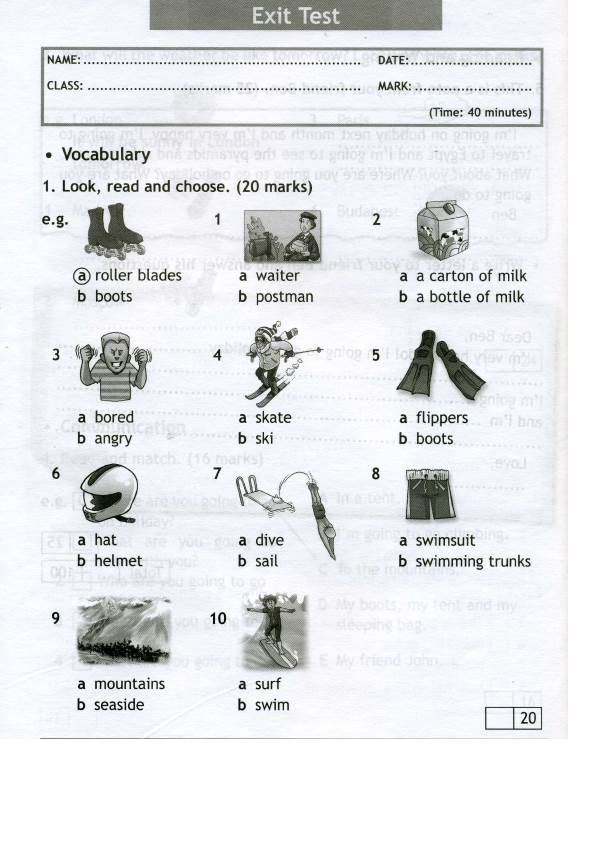 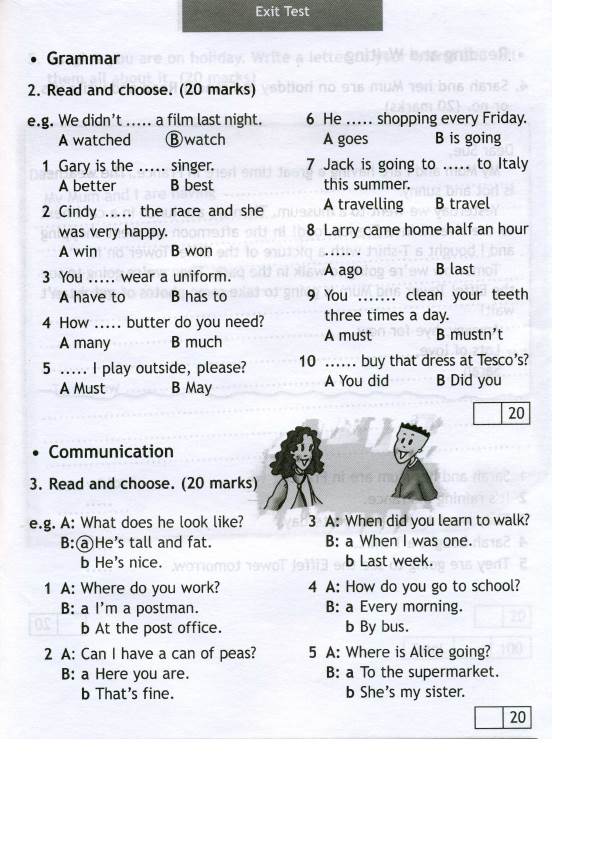 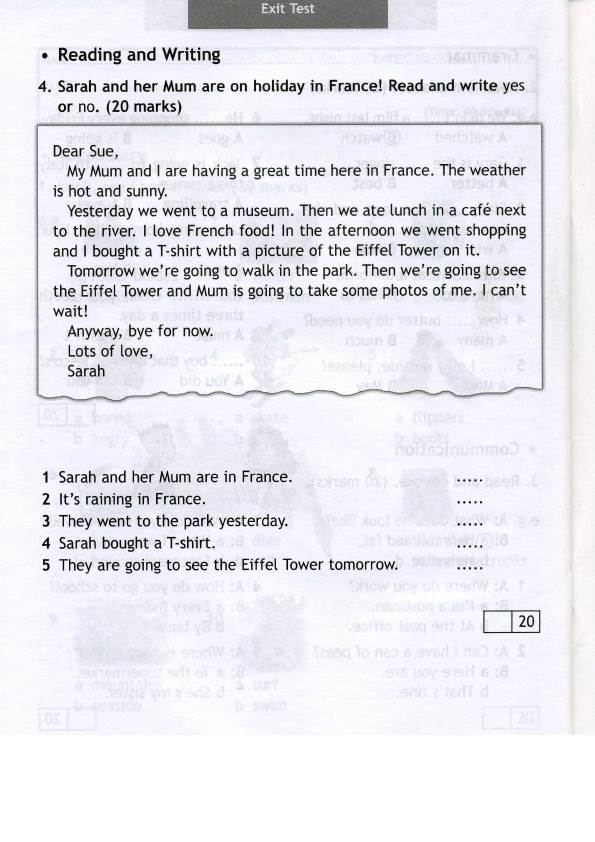 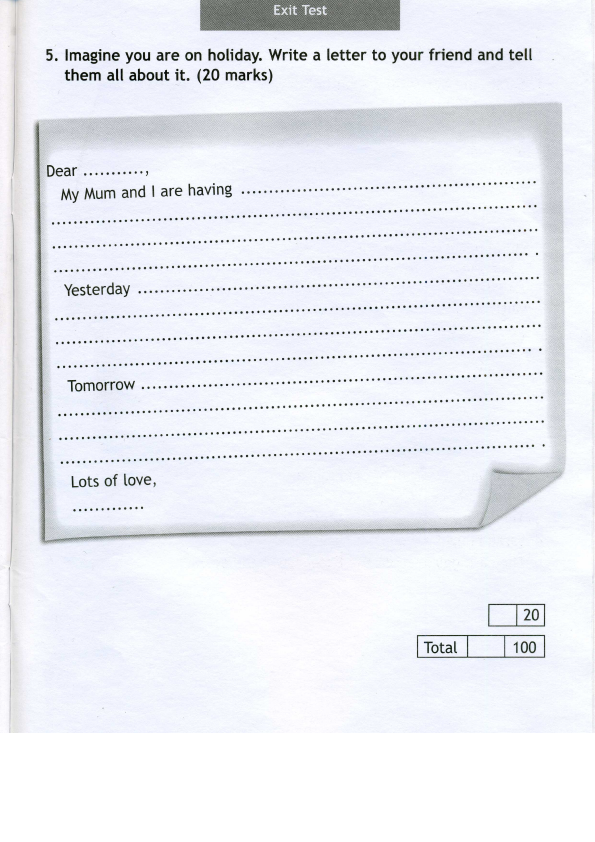 Спецификацияитоговой контрольной работы по английскому языкув 4-х классах1 Сроки проведения:  май 2016г.2 Цель проведения:  контроль сформированности  основных умений по предмету за год.3 Материалы, используемые для cоставления контрольной работы:Книга для учителя и тестовый буклет УМК «Английский в фокусе» для 4 класса  Н.И. Быкова,  М.Д. Поспелова,  Дж. Дули,  В. Эванс     изд. «Просвещение»/«Express Publishing»,  М., 2014г.	 4. Описание контрольной работы:задание 1- в виде теста на знание лексических единиц;задание 2– в виде теста по грамматике;задание 3- в виде теста на понимание прочитанного;задание 4 – в виде сочинения на тему «Письмо другу»5 Время выполнения работы: 45 минут6. Система оценивания результатов выполнения отдельных заданий и работы в целом. Правильно выполненное задание оценивается одним баллом. Максимальное количество баллов за всю работу – 100. Работа считается выполненной успешно, если 70% учеников справились с работой. Ученики, выполнившие работу на 100 - 85%, получают оценку «отлично», на 70% - 84% - оценку «хорошо», на 45% - 69% - оценку «удовлетворительно», на 44% и меньше получают неудовлетворительную оценку. Материалы для контрольной работы имеются на каждого ученика.СТАНДАРТ(Тематика)«Английский в фокусе 2»«Английский в фокусе 3»«Английский в фокусе 4»Знакомство.Моя семья и я.Hello! My Family! (Starter Module);She’s got blue eyes! (Module 4);Welcome Back! (Starter Module); A New Member! A Happy Family! Families in Russia (Module 2); Grandma! Grandpa! Family Crest!(Module 6);My Family & Friends! (Module 1); A Working Day! What Russian children want to be (Module 2); Where were you? (Module 5); The days we remember (Module 7); FoodЛюбимое домашнее животное.My Animals! (Module 3)Cows are funny! Clever Animals! What kind of animals? Grandpa Durov’s Wonderland (Module 5);The Animal Hospital! (Module 2); Animals need our help! (Module 4);Мой дом.My Home! (Module 1)In my room! (Module 4); My House! House Museums in Russia (Module 6); Russian millionaire cities (Module 1);Праздники. 
День рождения.Новый год.My Birthday! (Module 2)He loves jelly! (Module 3); Merry Christmas, everybody! Mother’s Day (pp. 137-141)Everybody likes presents! (Module 4)The Day of the City, What’s the occasion? (Module 5); April Fool’s Day(Special Days)What would you like for your tea? (Module 3); Tea party! Birthday wishes! (Module 5)Happy New Year! (Special Days)Игрушки, игрыMy Toys! (Module 4)Toys for little Betsy! (Module 4)Work and play (Module 2)Одежда.My Holidays! It’s Windy! (Module 5)Hello, sunshine! (Module 8)Мои друзья.Modules 1, 2, 6Back Together! (Starter Module); My Family & Friends! (Module 1);Времена года, погода.It’s Windy! (Module 5);Hello, sunshine! (Module 8)Мои увлечения.I Can Jump!  (Module 3)We’re having a great time! Fun after school (Module 7); A Fun Day! Cartoon time (Module 8);Work and play! What Russian children want to be (Module 2); All our yesterdays! (Module 5); The world of fairy tales (Module 6);Выходной день(в зоопарке, цирке).КаникулыAt the Circus! (Module 3);My Holidays! A Magic Island! (Module 5)In the Park! (Module 7); On Sundays! (Module 8)Holiday photos (Starter Module);At the Zoo! (Module 4); Days to Remember! Alton Towers (Module 7)Places to Go! Florida fun! Travelling is fun! (Module 8)Моя школа/ классная комната.Школьные принадлежности, учебные предметы.School Again! School Subjects! Primary Schools in Russia (Module 1);The days we remember (Module 7);Страны изучаемого языка.Gardens in the UK (Module 1);Food Favourites. (UK, Module 2); Crazy about animals (UK, Module 3); Teddy Bear Shops (UK, Module 4); Beautiful Cornwall (UK, Module 5); Schools in the UK (Module 1); Families near and far (UK, Australia); Module 2; A bite to eat! (UK, Module 3); Tesco Superstore (UK, Module 4); Animals Down Under! (Australia, Module 5); British Homes! (Module 6); Get Ready, Get Set, Go! (USA, Module 7); Cartoon Favourites (USA, Module 8).English-speaking countries of the world (Module 1); A Day in my life! (USA, Module 2); What’s for pudding? (UK, Module 3); A walk in the wild! (Australia, Module 4); Birthday wishes! (UK, Module 5); The story behind the rhyme! (UK/USA, Module 6); Alton Towers (USA, Module 7); Florida fun! (USA, Module 8); April Fool’s Day Happy New Year! (Special Days)Небольшие простые произведения детского фольклора (стихи, песни, сказки), Литературные персонажи популярных детских книгThe Town Mouse and the Country Mouse (Reader, Modules 1-5).Teddy Bear. Happy Birthday! Ten Little Puppets Sitting on a Wall.The Toy Soldier (Reader, Modules 1-8)Tell me a Story! (Module 4);We wish you a merry Christmas.I love you, Lovey Dovey.Goldilocks and the Three Bears (Reader, Modules 1-8); Arthur & Rascal (Cartoon Story, Modules 1-8); Tell the Tale! The Hare and the Tortoise, nursery rhymes (Module 6)№урока в уч. году4а,в клдата прове-дения4б,г клдата прове-денияТема урок(тип урока)Кол-во час.Цели урокаДидактические единицыФормы контроляВводный  модуль2Вспомнить главных персонажей и повторить языковой материал УМК «Английскийв  фокусе–3» 101.0902.09Урок вводного повторения15 акт. ЛЕ, 4 пас. ЛЕ205.0906.09Повторение тем игрушки, геометрические фигуры, школьные принадлежности, предметы и норм речевого этикета122 акт. ЛЕ, 3 пас. ЛЕМодуль 1Семья и друзья8Научить учащихся  описывать внешность и характер, рассказывать о действиях, которые происходят в данный момент.Я и моя семьяМои друзья308.0909.09Семья и друзья, внешность человека112 акт. ЛЕ, Выражения:What does Uncle Harry look like? He’s tall and slim and he’s got fair hair; What’s he like? He’s very funny.Контроль говорения412.0913.09Предлоги места,формирование лексических и  произносительных навыков19акт. ЛЕ, 2 пас. ЛЕПредлоги места in, on, under, behind, next to, in front of/515.0916.09Настоящее продолженное время, навыки портфолио17акт. ЛЕ, выражения:What’s William doing? He’s skiing.Контроль письма619.0920.09Числительные 10-100, разучивание песни, творческие задания18 акт. ЛЕ ,5пас. ЛЕЧислительные 30-100722.0923.09Чтение сказки», работа с упражнениями13 акт. ЛЕ, 5 пас. ЛЕСказкаКонтроль чтенияОбобщающие уроки826.0927.09Страноведение – англо-говорящие страны, города- мегаполисы России18 акт. ЛЕ, 4 пас. ЛЕИКТ929.0930.09Обобщение материала модуля, подготовка к тесту11Повторение материала модуля 11003.1004.10Контрольный тест 11Контроль сформированности лексико-грамматических навыковТестовый буклет с4-9Модуль 2Рабочий день8Научить учащихся говорить о профессиях, называть различные учреждения и их местонахождение, беседовать о занятиях в свободное время, называть время.Профессии, здания, мои занятия1106.1007.10Ветеринарная больница, улицы, здания16 акт. ЛЕ, 2 пас. ЛЕ,Выражения речевого этикета: Excuse me, where’s the Animal Hospital? It’s in Bridge Street.Контроль говорения1210.1011.10Профессии, наречия частотности в настоящем простом времени, произносительные навыки1Present Simple и наречия частотности (how) often, always, usually, sometimes, never;1313.1014.10Занятия спортом, время, выражения частотности,  навыки портфолио114 акт ЛЕ и выражений, профессииКонтроль письма1417.1018.10Глагол have to, разучивание песни, творческие задания16 акт. ЛЕ, выражения:What time is it? It’s quarter past/to… It’s half past…Текущий контроль аудирования, чтения и говорения1520.1021.10Чтение сказки, работа с упражнениями11 акт. Ле 5 пас. ЛЕСказкаКонтроль чтенияОбобщающие уроки1624.1025.10Страноведение – распорядок дня американского школьника, кем хотят быть дети в России16 акт. ЛЕ1727.1028.10Обобщение материала модуля, 2подготовка к тесту21Повторение материала модуля 2ИКТ1807.1108.11Контрольный тест1Контроль сформированности лексико-грамматических навыковТестовый буклет с10-17Модуль 3 Еда8Научить учащихся вести беседу за столом и диалог в магазине, расспрашивать о ценах.Любимая еда Покупки в магазине1910.1111.11Фруктовый салат,ЛЕ продукты в говорении и чтении117 акт. ЛЕ,2 пас. ЛЕ. Выражения: Can you pass me the lemon please? Sure. Here you are!Контроль говорения2014.1115.11Исчисляемые и неисчисляемые существительные,произносительные навыки1How many/How muchA lot/Not many/Not much2117.1118.11Упаковки продуктов, блюда народов мира, навыки портфолио19  акт. ЛЕ, 4 пас. ЛЕA lot of/many/muchКонтроль письма2221.1122.11Модальный глагол  may, разучивание песни, творческие задания18 акт. ЛЕ, 10 пас. ЛЕ и выраженийМодальный глагол  may23 24.1125.11Чтение сказки, работа с упражнениями15 пас. ЛЕСказкаКонтроль чтенияОбобщающие уроки2428.1129.11Страноведение: блюда национальной кухни России и UK117 акт ЛЕ,11  пас.ЛЕИКТ2501.1202.12Обобщение материала модуля, подготовка к тесту31Повторение материала модуля 32605.1206.12Контрольный тест 31Контроль сформированности лексико-грамматических навыковТестовый буклет с18-23Модуль 4В зоопарке8Научить учащихся сравнивать животных и описывать их действия.Любимое домашнее животноеВыходной день в зоопарке2708.1209.12Забавные животные110 акт. ЛЕ, 1 пас. ЛЕКонтроль говорения2812.1213.12Настоящее простое и продолженное время, произносительные навыки1What are the seals doing?They are clapping. They always clap at lunchtime.Present Simple в сравнении с Present ContinuousКонтроль говорения2915.1216.12О диких животных,месяцы, степени сравнения прилагательных, навыки портфолио119 акт. ЛЕ, 4 пас. ЛЕ Whales are bigger than dolphins.Сравнительная степень прилагательныхКонтроль чтения3019.1220.12Глагол must, правила поведения, виды животных1rules: You must feed the dogs every day; You mustn’tfeed the animals at the Zoo.7 пас ЛЕ3122.1223.12Чтение сказки, работа с упражнениями1Контроль чтенияОбобщающие уроки3226.1227.12Страноведение- заповедники России и Австралии13312.0113.01Обобщение материала модуля, подготовка к тесту41Повторение материала модуля 4ИКТ3416.0117.01Контрольный тест 41Контроль сформированности лексико-грамматических навыковТестовый буклет с24-29Модуль 5Где ты был вчера?8Научить учащихся беседовать о днях рождения, описывать свои чувства, рассказывать о том, где они были.Семейные праздники, день рождения3519.0120.01Прошедшее простое время глагола to be, порядковые числительные112 акт. ЛЕ и выраженийПорядковые числительныеКонтроль говорения3623.0124.01Was-were в чтении, говорении, произносительные навыки 13 акт.ЛЕPast Simple глагола to be--was/wereКонтроль аудирования3726.0127.01Эмоции, навыки чтения и портфолио17 акт. ЛЕ, 2 пас. ЛЕКонтроль письма3830.0131.01Даты, разучивание песни, разговорные клише18 акт. ЛЕ, 7 пас. ЛЕ3902.0203.02Чтение сказки, работа с упражнениями18 акт. ЛЕ и выражений2 пас. ЛЕСказкаОбобщающие уроки4006.0207.02Страноведение: День города в России, день рождения в UK 113 акт. ЛЕ, 7 пас ЛЕИКТ4109.0210.02Обобщение материала модуля, подготовка к тесту51Повторение материала модуля 54213.0214.02Контрольный тест 51Контроль сформированности лексико-грамматических навыковТестовый буклет с30-35Модуль 6Расскажи сказку8Научить учащихся говорить о прошедших событиях, рассказывать истории.Небольшие произведения детского фольклора4316.0217.02“Заяц и черепаха”-прошедшее простое время правильных глаголов116акт. ЛЕ, 5 пас. ЛЕКонтроль чтения4420.0221.02Утвердительная форма правильных глаголов, произносительные навыки1Past Simple правильных глаголов в утвердительной форме4527.0228.02Вопросительная и отрицательная форма правильных глаголов, навыки чтения и портфолио13 акт. ЛЕ, 4 пас. ЛЕDid Lulu dance with the prince? Yes, she did; They didn’t watch TV last night.Past Simple правильных глаголов в отрицательной и вопросительной форме.Контроль аудирования и письма4602.0303.03Исторические даты, навыки аудирования14 акт. ЛЕ, 6 пас. ЛЕ4706.0307.03Чтение сказки, работа с упражнениями15 акт. ЛЕ, 2 пас. ЛЕСказкаОбобщающиеуроки4809.0310.03Страноведение: мир русских и английских сказок 117 акт. ЛЕ, 10 пас. ЛЕ4913.0314.03Обобщение материала модуля, подготовка к тесту 61Повторение материала модуля 6ИКТ5016.0317.03Контрольный тест 61Контроль сформированности лексико-грамматических навыковТестовый буклет с36-43Модуль7Памятные даты8Научить учащихся описывать памятные события в их жизниПраздники, знаменательные события, мои увлечения5120.0321.03Памятные летние дни  15 акт. ЛЕ, 5223.0324.03События в прошлом - прошедшее простое время неправильных глаголов, произносительные навыки1Past Simple неправильных глаголовWhere did Phil go last weekend? He went to the concert.5303.0404.04Степени сравнения прилагательных, навыки чтения и портфолио 16 акт. ЛЕWho was the best student in the class?Past Simple неправильных глаголовПревосходная степень прилагательныхТекущий контроль навыков в 4-х ВРД5406.0407.04Формирование грамматических навыков, знакомство с музыкальными инструментами14акт. ЛЕ, 9 пас. ЛЕPast Simple неправильных глаголов5510.0411.04Чтение сказки, работа с упражнениями1Сказка1 акт. ЛЕ, 4 пас ЛЕОбобщающие уроки5613.0414.04Страноведение: парк аттракционов в Соединенном Королевстве, памятные даты в школах России13 акт. ЛЕ, 5 пас. ЛЕ и выраженийИКТ5717.0418.04Обобщение материала модуля, подготовка к тесту 71Повторение материала модуля 75820.0421.04Контрольный тест 71Контроль сформированности лексико-грамматических навыковТестовый буклет с44-49Модуль 8Каникулы, путешествия8Познакомить учащихся с названиями некоторых стран и научить рассказывать о планах на каникулыСтрана/страны изучаемого языка (общие сведения)5924.0425.04Каникулы, путешествия112 акт. ЛЕСтруктура  be going toКонтроль говорения6027.0428.04Будущие события, навыки говорения, произносительные навыки1What is Wenda  going to do on holiday? She’s going to go camping.Структура  be going to6104.0502.05Занятия на каникулах, погода, навыки чтения и портфолио114 акт. ЛЕWhat will the weather be like in London tomorrow? It’ll be cloudy.Future SimpleКонтроль чтения и письма6208.0505.05Вопросительные слова, творческие задания1Вопросительные словаwho, what, where, when, why, how;  5 пас. ЛЕТекущий контроль навыков в 4-х ВРД6311.0512.05Чтение сказки, работа с упражнениями1Сказка 2 акт. ЛЕ, 5 пас. ЛЕОбобщающие уроки6415.0516.05Страноведение: путешествия на каникулах 16518.0519.05Обобщение материала модуля, подготовка к тесту 81Повторение материала модуля 86622.0523.05Контрольный тест 81Контроль сформированнос-ти лексико-грамматических навыковТестовый буклетС 50-556725.0526.05Итоговый контрольный тест1Тестовый буклетС 56-596829.0530.05Урок итогового повторения1